附件 3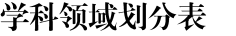 序号学科领域中图 分类号学科分类名称1基础与交叉学科O1数学2基础与交叉学科O3力学3基础与交叉学科O4物理学4基础与交叉学科O6化学5基础与交叉学科O7晶体学6基础与交叉学科P1天文学7基础与交叉学科P2测绘学8基础与交叉学科P3地球物理学9基础与交叉学科P4大气科学(气象学)10基础与交叉学科P5地质学11基础与交叉学科P7海洋学12基础与交叉学科P9自然地理学13基础与交叉学科Q91古生物学14基础与交叉学科G3科学、科学研究15基础与交叉学科N自然科学总论序号学科领域中图 分类号学科分类名称16临床医学R2中国医学17临床医学R4临床医学18临床医学R5内科学19临床医学R6外科学20临床医学R71妇产科学21临床医学R72儿科学22临床医学R73肿瘤学23临床医学R74神经病学与精神病学24临床医学R75皮肤病学与性病学25临床医学R76耳鼻咽喉科学26临床医学R77眼科学27临床医学R78口腔科学28临床医学R8特种医学29农林S1农业基础科学30农林S2农业工程31农林S3农学(农艺学)32农林S4植物保护33农林S5农作物34农林S6园艺35农林S7林业36农林S8畜牧、动物医学、狩猎、蚕、蜂37农林S9水产、渔业序号学科领域中图 分类号学科分类名称38材料与制造E9军事技术39材料与制造TB一般工业技术40材料与制造TD矿业工程41材料与制造TF冶金工业42材料与制造TG金属学与金属工艺43材料与制造TH机械、仪表工业44材料与制造TJ武器工业45材料与制造TS轻工业、手工业、生活服务业46材料与制造V航空、航天47信息与电子TN电子技术、通信技术48信息与电子TP自动化技术、计算机技术49信息与电子TM电工技术50交通与基建TU建筑科学51交通与基建TV水利工程52交通与基建U交通运输53能源、化工 与环境TE石油、天然气工业54能源、化工 与环境TK能源与动力工程55能源、化工 与环境TL原子能技术56能源、化工 与环境TQ化学工业57能源、化工 与环境X1环境科学基础理论58能源、化工 与环境X2社会与环境59能源、化工 与环境X3环境保护管理60能源、化工 与环境X4灾害及其防治61能源、化工 与环境X5环境污染及其防治62能源、化工 与环境X7行业污染、废物处理与综合利用63能源、化工 与环境X8环境质量评价与环境监测64能源、化工 与环境X9安全科学序号学科领域中图 分类号学科分类名称65生命科学与 基础医学Q1普通生物学66生命科学与 基础医学Q2细胞生物学67生命科学与 基础医学Q3遗传学68生命科学与 基础医学Q4生理学69生命科学与 基础医学Q5生物化学70生命科学与 基础医学Q6生物物理学71生命科学与 基础医学Q7分子生物学72生命科学与 基础医学Q81生物工程学(生物技术)73生命科学与 基础医学Q93微生物学74生命科学与 基础医学Q94植物学75生命科学与 基础医学Q95动物学76生命科学与 基础医学Q96昆虫学77生命科学与 基础医学Q98人类学78生命科学与 基础医学R1预防医学、卫生学79生命科学与 基础医学R3基础医学80生命科学与 基础医学R9药学81生命科学与 基础医学D919法医学